Winter Break EXTRA CREDIT!!!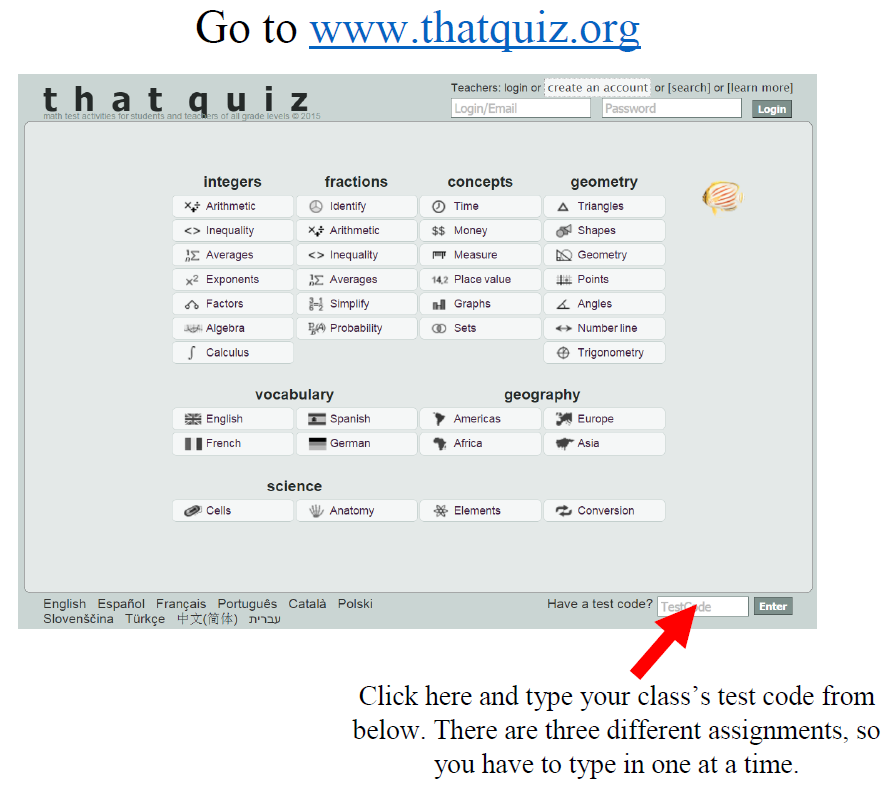 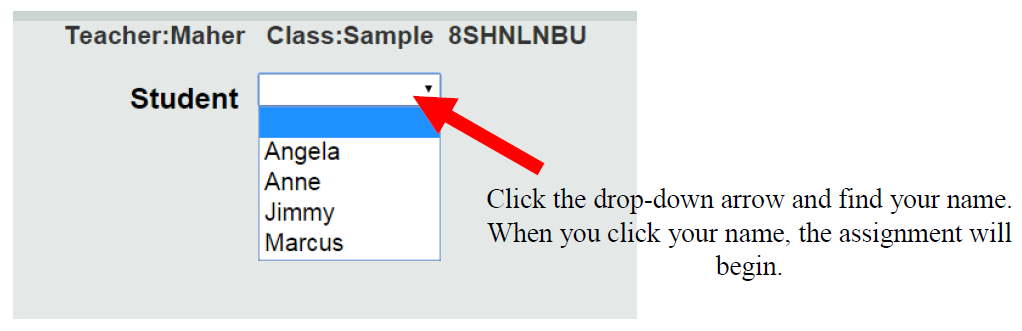 Assignments  1st Period3rd Period#1: FractionsJTRPKFRBKMB8TFYW#2:  Integers35ZKQJYUHNBTCAWD